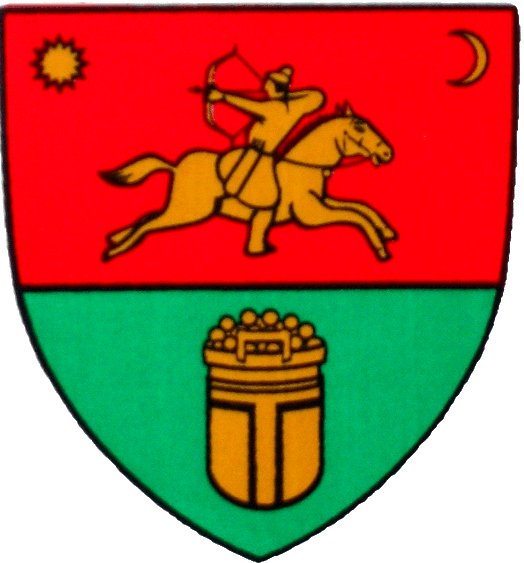 Törtel Község Önkormányzata	2747 Törtel, Szent István tér 1.	Tel: 53/576-010 E-mail: TÁJÉKOZTATÓTisztelt Ebtartó!A felelős állattartás, az állatok védelme és a hatályos jogszabályok érvényesítését elősegítő hatósági munka közös társadalmi érdek. Az állatvédelmi célok hatékonyabb érvényesítése érdekében az állatok védelméről és kíméletéről szóló 1998.évi XXVIII. törvény 42/B.§ (1) a tartás helye szerint illetékes települési önkormányzat részére előírja, hogy három évente legalább egy alkalommal ebösszeírást végezzen. A települési önkormányzat az ebösszeírás alapján az ebtartók által szolgáltatott adatokról helyi elektronikus nyilvántartást köteles vezetni. Az eb tulajdonosa, tartója az ebösszeíráskor köteles az adatlapon feltűntetett adatokat hiánytalanul a települési önkormányzat rendelkezésére bocsájtani.Az ebösszeírás 2020. április 15. napjától folyamatos, önkéntes adatszolgáltatással veszi kezdetét!Az ebösszeírásra rendszeresített adatlap elérhető és letölthető Törtel község honlapjáról a (tortel.asp.lgov.hu), valamint hivatalos Facebook oldaláról, továbbá nyomtatott formában átvehető a Polgármesteri Hivatal, 2747 Törtel, Szent István tér 1., Mezőőri vagy Településfejlesztési irodájában. Az adatlapot több eb esetén, külön-külön kell kitölteni és a hivatal részére eljuttatni az alábbi módok valamelyikén:elhelyezhető a Polgármesteri Hivatal folyosóján erre a célra rendszeresített dobozban,elektronikus formában beküldhető a mezoor@tortel.hu, hivatal@tortel.hu email címekre,levélben postai úton, Polgármesteri Hivatal 2747 Törtel, Szent István tér 1. címre.Az adatlapok folyamatosan benyújthatók 2020. augusztus 31. napjáig. A benyújtott adatszolgáltatások feldolgozása folyamatosan történik. Azoknál a tulajdonosoknál, akik elmulasztják az adatszolgáltatást a megjelölt határidőig, a NÉBIH és az önkormányzat a helyszínen utólagos ellenőrzést végez. A kitöltés során kérem ne hagyjanak üres részeket, és ne maradjon el az aláírás sem. Amennyiben van olyan adat, amely nem vonatkozik a kitöltőre, azt a sort húzza ki.Tájékoztatom továbbá a tisztelt ebtartókat, hogy az ebösszeírást követően a szolgáltatott adatokban bekövetkezett változást is be kell jelenteni. Bízom abban, hogy felelős állatartóként jogkövető magatartásukkal hozzájárulnak az állatvédelmi célok megvalósulásához, és az ebösszeírás törvényi kötelezettségének végrehajtásához.